2024 MASS REQUESTPlease complete the form below to request Mass Intentions. Every effort will be made to accommodate your requested dates and times. However, if the date/time is unavailable, we will schedule the intention as close to the requested date as possible. Multiple/shared mass intentions may be accepted for Tuesdays at 6:00pm, Fridays at 12:00 noon & Saturdays at 4:00pm. Only 5 names can be accepted for each Sunday mass. All other masses are limited to two (2) names. Stipends are $5 per mass intention. Your Name: _____________________________________________________________________________Address: ________________________________________________________________________________Email Address: ________________________________ Phone Number: ___________________________*D (Deceased) or L (Living)Mail a Mass Card to the family at: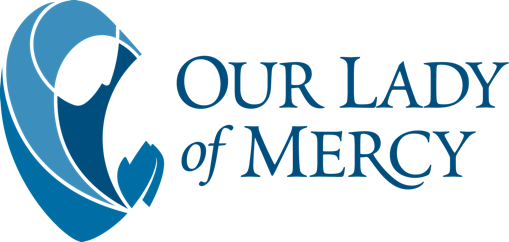 #Mass Intention NameD/L*Mass Date RequestedMass Time RequestedFor Office Use OnlyMass Date & Time Scheduled12345678#Family/NameAddressOffice Use OnlyDate Request ReceivedStipend ReceivedEntered in ComputerCards Mailed 